Emergency Action Plan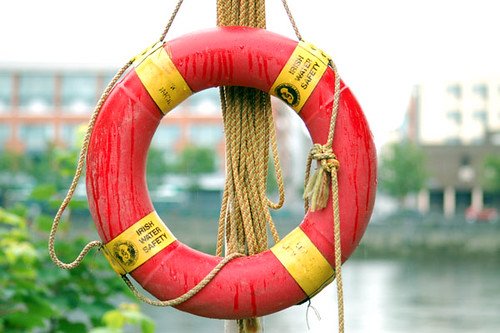  EMERGENCY CONTACT INFORMATION DIAL 911 or 112 FOR ALL EMERGENCIES BOATHOUSE ADDRESS (Include Eircode/postcode)AFTER dialling 911 and within a reasonable timeframe, please contact representatives of the XXXXX Boat Club on this list. Should the individual not answer the phone, please proceed down the list to the next contact.President: Captain: Secretary: Safety Advisor:  AVAILABLE EQUIPMENT First Aid Supplies:  Located in the entrance hall of the club house, to the left hanging on the wall Defibrillator:  Located in the entrance hall of the club house, to the left hanging on the wall   Coach boats must carry at all times:  Mobile phone in dry bag Rescue Bag (First aid bag, blankets, knife, throw line, whistle) Paddle  Tow line  Sound signalling device (whistle) NON-EMERGENCY MEDICAL CARE No matter how insignificant the injury may seem, driving someone off-site (i.e. to a hospital or medical clinic) carries GREAT MEDICAL RISK to the injured and GREAT LEGAL RISK to the driver. Please call an ambulance or have an immediate family member/legal guardian drive instead. Local Hospital Name, Address and contact detailsON WATER EMERGENCY SITUATION What to do in an emergency situation such as a flipped boat in cold water:  Stay with the boat, use it as a flotation device  Make a lot of noise so that you get attention from everyone to come help (Continuous blast on the whistle) Approach flipped boat from upwind, taking all water and weather conditions into consideration as you approach.  Turn off the engine, gather as many athletes as possible into the coach boat and take them to shore/slip or nearest dry land Taking athletes to shore is an option if others in the water are in danger; otherwise take athletes to the club  If hypothermia is a concern, athletes should remove clothing and find dry warm clothes; the club house is a smart place to go as it has heat  Parents or emergency contacts should be called so that athletes are looked after  Do not concern yourself with the shell and oars until all athletes are safely looked after GETTING ATHLETES IN THE COACH BOAT How to help athletes get into the coach boat from the water without tipping the boat:  MOTOR MUST BE OFF  If athlete is strong enough to climb in on their own, they can do so from the side at the stern as it is lowest in the water. You should be on the opposite of the boat to counter balance the weight distribution  Boat Club, Emergency Action Plan, continued If athlete needs assistance then the bow is a smart place to do this as the weight of the motor will help to counter balance the weight distribution  When you have a guest coach with you have them help athletes out of the water and use yourself to balance weight in the boat to keep you from tipping over DURING ALL ON WATER EMERGENCIES: DO YOUR BEST TO GET THE INJURED TO THE CLUBAlternative emergency services rendezvous points Boat Club: Address here include Eircode/post codeAddress here include Eircode/post code Address here include Eircode/post code DURING A MASS EVACUATION OF THE WATER EVERYONE SHOULD STAY AT THE BOATHOUSE UNTIL INSTRUCTED BY YOUR COACH AND OR THE CHARGE PERSON TO INSURE WE HAVE A RECORD EVERYONE IS OFF THE WATEREMERGENCY ACTION PLAN Roles & Responsibilities CHARGE PERSON  The lead coach with the crew/athlete until a more qualified first aider arrives (based on level of training/certification) Could also be an EMS that is also a coach  CHECKS FOR DANGER TO SELF AND OTHERS  Assesses ABC’s of the individual(s) and decides if advanced medical help is required Boat Club, Emergency Action Plan, continued Ensures the injured is not moved until certain that no serious injury has occurred (as deemed by a medical professional), or immobilizes the individual in case of severe condition  Directs CALL PERSON to call 9-1-1 if required  Performs any first aid that is required based on level of training  Waits with the injured person until EMS arrives and the injured person is transported to a hospital; traveling with the injured person if a family member is not yet on site CALL PERSON  Mature responsible person that is nearby with a cell phone  Calls 9-1-1 for emergency if directed by the CHARGE PERSON  Provides all information including facility location, nature of injury, what, if any, first aid has been provided  Stay on the phone with 9-1-1 operator  Stays with CHARGE PERSON and injured to update 9-1-1 operator about change in condition and until EMS has arrived  Calls emergency contact person of the injured individual(s)  Calls Boat Clubs first representative on the list above until a person is contacted CONTROL PERSON  Mature responsible person that can control a crowd  Controls the crowd including concerned athletes, coaches and spectators  Recruits help at the scene if needed  Assists the CHARGE PERSON as needed COURSE PERSON  Mature responsible person that can move quickly and efficiently  Ensures the gate is unlocked so that EMS can access the club grounds. Go to XXXXX, to direct EMS to the club house to speed attendance on scene. Inform the emergency dispatcher if you are taking this course of action. Rowing Ireland Emergency Action Plan template 